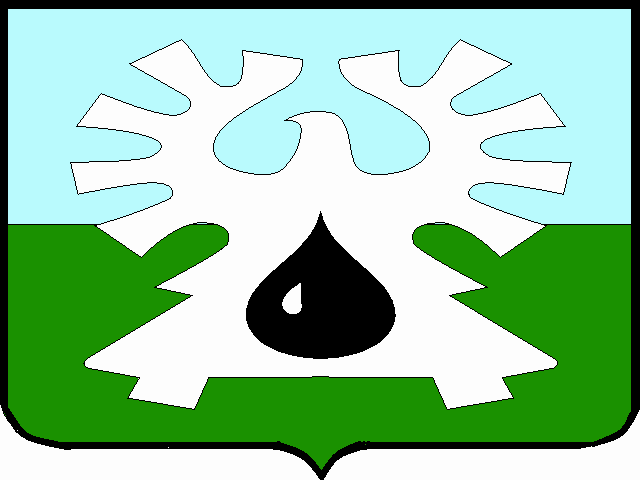 МУНИЦИПАЛЬНОЕ ОБРАЗОВАНИЕ ГОРОД УРАЙ			  Ханты-Мансийский автономный округ-Юграадминистрация ГОРОДА УРАЙ				  ПОСТАНОВЛЕНИЕ	от __________								             	 № ______О внесении изменения  в Положениео порядке и условиях предоставленияежегодного дополнительного оплачиваемогоотпуска работникам с ненормированнымрабочим днем в муниципальных учреждениях города УрайВ соответствии со статьями 101, 119 Трудового кодекса Российской Федерации:1. Внести изменение в Положение о порядке и условиях предоставления ежегодного дополнительного оплачиваемого отпуска работникам с ненормированным рабочим днем в муниципальных учреждениях города Урай, утвержденное постановлением главы города Урай от 08.12.2008 №3952:1.1. Пункт 4 изложить в следующей редакции:«4. Перечень должностей работников с ненормированным рабочим днем, имеющих право на дополнительный отпуск, (далее – перечень) устанавливается коллективными договорами, правилами внутреннего трудового распорядка или локальными нормативными актами муниципальных учреждений города Урай.Продолжительность дополнительного отпуска в муниципальных учреждениях города Урай устанавливается коллективными договорами или правилами внутреннего трудового распорядка муниципальных учреждений города Урай.».1.2. В пункте 5 слова «и более четырнадцати» исключить.1.3. В абзаце первом пункта 6 слово «работодателем» исключить.1.4. В пункте 9 слова «, иные локальные нормативные акты» исключить. 2. Опубликовать постановление в газете «Знамя» и разместить на официальном сайте органов местного самоуправления города Урай в информационно-телекоммуникационной сети «Интернет».3. Контроль за выполнением постановления возложить на заместителя главы города Урай  С.П.Новоселову.Глава города Урай 	А.В. Иванов